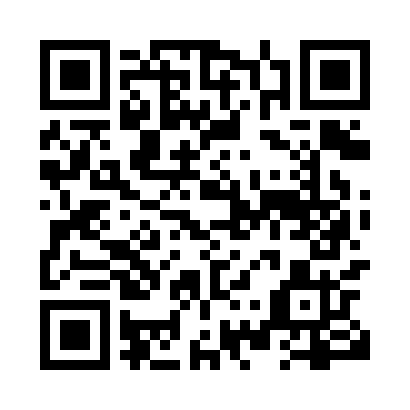 Prayer times for St. Clements, Ontario, CanadaMon 1 Jul 2024 - Wed 31 Jul 2024High Latitude Method: Angle Based RulePrayer Calculation Method: Islamic Society of North AmericaAsar Calculation Method: HanafiPrayer times provided by https://www.salahtimes.comDateDayFajrSunriseDhuhrAsrMaghribIsha1Mon3:575:461:276:469:0710:562Tue3:585:461:276:469:0710:553Wed3:595:471:276:469:0710:554Thu4:005:481:276:469:0710:545Fri4:015:481:276:459:0610:546Sat4:025:491:286:459:0610:537Sun4:035:501:286:459:0610:528Mon4:045:501:286:459:0510:519Tue4:055:511:286:459:0510:5110Wed4:065:521:286:459:0410:5011Thu4:075:531:286:449:0410:4912Fri4:085:531:286:449:0310:4813Sat4:105:541:286:449:0210:4714Sun4:115:551:296:449:0210:4615Mon4:125:561:296:439:0110:4416Tue4:145:571:296:439:0010:4317Wed4:155:581:296:439:0010:4218Thu4:165:591:296:428:5910:4119Fri4:186:001:296:428:5810:3920Sat4:196:011:296:418:5710:3821Sun4:216:011:296:418:5610:3722Mon4:226:021:296:408:5510:3523Tue4:246:031:296:408:5410:3424Wed4:256:041:296:398:5310:3225Thu4:276:051:296:398:5210:3126Fri4:286:061:296:388:5110:2927Sat4:306:071:296:388:5010:2828Sun4:316:091:296:378:4910:2629Mon4:336:101:296:368:4810:2530Tue4:346:111:296:368:4710:2331Wed4:366:121:296:358:4610:21